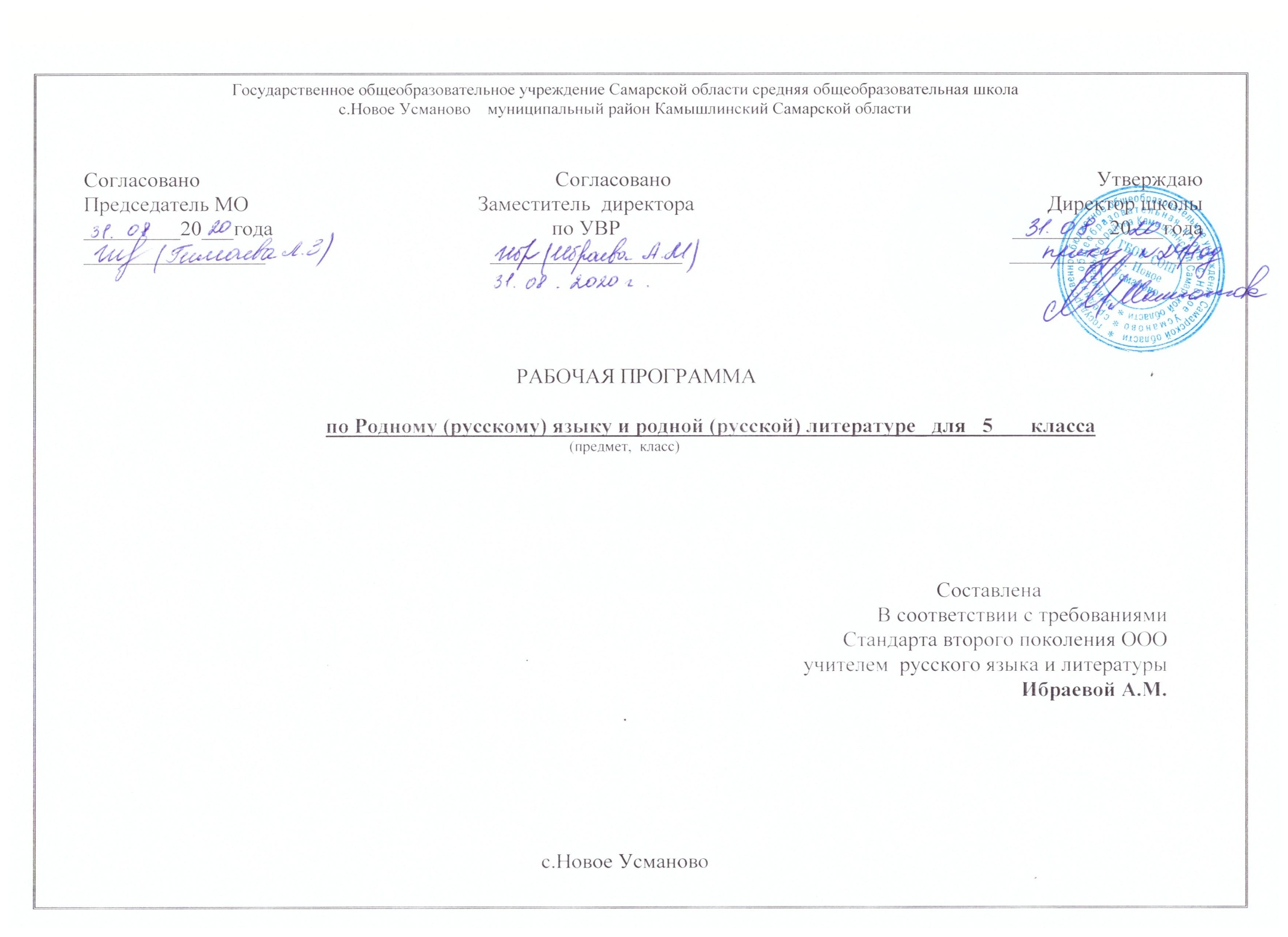 Пояснительная запискаДанная программа разработана на основе требований федерального государственного образовательного стандарта основного общего образования (приказ Министерства образования и науки Российской Федерации от 17.12.2010 № 1897 «Об утверждении федерального государственного образовательного стандарта основного общего образования» с изменениями и дополнениями от 31.12.2015 № 1577) к результатам освоения основной образовательной программы основного общего образования по учебным предметам «Родной (русский) язык» и «Родная (русская) литература», входящим в предметную область «Родной язык и родная литература», а также концепции духовно-нравственного развития и воспитания личности гражданина России.Нормативно-правовую и методическую основу изучения родных языков из числа языков народов России при получении основного общего образования составляют:Федеральный закон от 29.12.2012 № 273-Ф3 «Об образовании в Российской Федерации».Закон Российской Федерации от 25 октября 1991 г. № 1807-1 «О языках народов Российской Федерации» (в редакции Федерального закона № 185-ФЗ).Приказ Минобрнауки России от 17.12.2010 № 1897 «Об утверждении федерального государственного образовательного стандарта основного общего образования» с изменениями и дополнениями от 31.12.2015 № 1577.Письмо Минобрнауки России от 09.10.2017 № ТС-945/08 «О реализации прав граждан на получение образования на родном языке».Письмо Рособрнадзора от 20.06.2018 № 05-192 «О реализации прав на изучение родных языков из числа языков народов РФ в общеобразовательных организациях».Письмо Минобрнауки России от 06.12.2017 № 08-2595 «Методические рекомендации органам исполнительной власти субъектов Российской Федерации, осуществляющим государственное управление в сфере образования, по вопросу изучения государственных языков республик, находящихся в составе Российской Федерации».Приказ Минобрнауки России от 09.06.2016 № 699 «Об утверждении перечня организаций, осуществляющих выпуск учебных пособий, которые допускаются к использованию при реализации имеющих государственную аккредитацию образовательных программ начального общего, основного общего, среднего общего образования».Письмо Федеральной службы по надзору в сфере образования и науки от 20 июня 2018 г. № 05-192 «О вопросах изучения родных языков из числа языков народов РФ».Письмо Департамента государственной политики в сфере общего образования от 20 декабря 2018 года № 03-510 «Рекомендации по применению норм законодательства в части обеспечения возможности получения образования на родных языках из числа языков народов Российской Федерации, изучения государственных языков республик Российской Федерации, родных языков из числа языков народов Российской Федерации, в том числе русского как родного».Методические рекомендации по разработке и оформлению примерных образовательных программ предметной области «Родной язык и родная литература», разработанные Институтом развития родных языков народов Российской Федерации ФГАОУ ДРО ЦРГОП и ИТ и утвержденные Министерством просвещения РФ 25 марта 2020.Примерные рабочие программы по учебным предметам «Родной язык», «Родная литература», размещенные на сайте fgosreestr.ru в разделе «Основные образовательные программы в части учебных предметов, курсов, дисциплин (модулей)».Постановление Главного государственного санитарного врача РФ от 29 декабря 2010 г. № 189 «Об утверждении СанПиН 2.4.2.2821-10 «Санитарно-эпидемиологические требования к условиям и организации обучения в общеобразовательных учреждениях» (с изменениями и дополнениями).Приказами Минобрнауки России от 31 декабря 2015 г. №№ 1576, 1577, 1578 внесены изменения во ФГОС начального общего, основного общего и среднего общего образования, предусматривающие выделение отдельных обязательных предметных областей по родному языку и литературному чтению на родном языке, родному языку и родной литературе и соответствующих им предметных результатов.Таким образом, предметная область «Родной язык и родная литература» является обязательной для изучения в рамках обязательной части учебного плана ООП ООО.Общие требования к результатам освоения программы учебных
предметов «Родной (русский) язык» и «Родная (русская) литература»Изучение предметов «Родной (русский) язык» и «Родная (русская) литература» должно обеспечивать:воспитание ценностного отношения к русскому языку и литературе на русском языке как хранителю культуры, включение в культурно-языковое поле своего народа;приобщение к литературному наследию своего народа;формирование причастности к свершениям и традициям своего народа;осознание исторической преемственности поколений, своей ответственности за сохранение культуры народа;обогащение активного и потенциального словарного запаса, развитие у обучающихся культуры владения родным (русским) языком во всей полноте его функциональных возможностей в соответствии с нормами устной и письменной речи, правилами речевого этикета;получение знаний о родном (русском) языке как системе и как развивающемся явлении, о его уровнях и единицах, о закономерностях его функционирования, освоение базовых понятий лингвистики, формирование аналитических умений в отношении языковых единиц и текстов разных функционально-смысловых типов и жанров,воспитание российской гражданской идентичности: любви и уважения к Отечеству, чувства гордости за свою Родину, прошлое и настоящее многонационального народа России,развитие способности понимать литературные художественные произведения, отражающие разные этнокультурные традиции.Общая характеристика учебных предметов «Родной (русский) язык» и
«Родная (русская) литература» в рамках предметной области
«Родной язык и родная литература»Важнейшими задачами предметов «Родной (русский) язык» и «Родная (русская) литература» являются приобщение обучающихся к фактам русской языковой истории в связи с историей русского народа, формирование представлений школьников о сходстве и различиях русского и других языков в контексте богатства и своеобразия языков, национальных традиций и культур народов России и мира; расширение представлений о русской языковой картине мира, о национальном языке как базе общезначимых нравственноинтеллектуальных ценностей, поведенческих стереотипов и т.п., что способствует воспитанию патриотического чувства, гражданственности, национального самосознания и уважения к языкам и культурам других народов нашей страны и мира.Содержание программы «Родной (русский) язык» ориентировано на сопровождение и поддержку основного курса русского языка, обязательного для изучения во всех школах Российской Федерации.В содержании учебного предмета «Родная (русская) литература» основное внимание уделяется воспитанию уважения к своему народу, национальной культуре и литературе, культурным ценностям своего и других народов, формирование гуманистического мировоззрения, гражданского сознания и патриотизма через произведения, знакомству с региональными писателями и поэтами, введению в литературное краеведение.Вместе с тем, содержание предметной области «Родной язык и родная литература» направлено исключительно на удовлетворение потребности обучающихся в изучении родного русского языка как инструмента познания национальной культуры и самореализации в ней, поэтому учебное время, отведённое на изучение данной дисциплины, не рассматривается, например, как время для углублённого изучения основного курса «Русский язык» или «Литература».Место предметов в учебном планеВ соответствии с рекомендациями Координационного совета УМО в системе общего образования Самарской области на изучение предметов «Родной (русский) язык» и «Родная (русская) литература» отводится следующее количество часов в обязательной части учебного плана:Источником для перераспределения часов для предметов «Родной (русский) язык» и «Родная (русская) литература» является часть учебных часов, отведенных на изучение предметной области «Русский язык и литература».Таким образом, примерное распределение часов в недельном учебном плане основного общего образования будет следующим:Содержание учебных предметов«Родной (русский) язык» и «Родная (русская) литература»На основании методических рекомендаций по разработке программ по данной предметной области на уровне основного общего образования:В программе курса «Родной (русский) язык» выделены блоки «Речевая деятельность и культура речи» и «Общие сведения о языке, разделы науки о языке (фонетика, орфоэпия и графика, морфемика и словообразование, лексикология и фразеология, морфология, синтаксис, орфография и пунктуация)».Основной упор в содержании уроков сделан на расширении словарного запаса обучающихся, на развитии речи, на повышении культуры общения и овладении функциональными разновидностями литературного языка. При планировании содержания тем, посвященных разделам науки о языке, в фокусе внимания находятся не грамматические категории сами по себе, а речевые, культурологические и диахронические аспекты, направленные на решение просветительских и развивающих задач.В программе учебного предмета «Родная (русская) литература» выделены блоки «Теория литературы», «Устное народное творчество», «Литература народа России по периодам».Содержание предметов формируется на основе требований к предметным результатам освоения ООП, представленной в ФГОС ООО, а также опирается на содержание основного курса предметной области «Русский язык и литература», сопровождает и поддерживает его. Основные содержательные линии программы (блоки программы) соотносятся с основными линиями предметной области «Русский язык и литература», но содержательно их не дублируют.Содержание учебного предмета «Родной (русский) язык»Качества хорошей речиОбщее представление о качествах хорошей речи. Средства выразительной устной речи (тон, тембр, темп). Интонация и жесты.Речевой этикетОбщее представление о речевом этикете. Устойчивые формулы речевого этикета в общении.Обращение в русском речевом этикете: история и особенности употребления в официальной и неофициальной речевой ситуации.Официальное и бытовое общениеСитуации общения. Виды ситуаций официального общения. Особенности бытового общения.Выбор лексических и грамматических средств в зависимости от ситуации общения.Разговорный стильСтили русского литературного языка (в рамках изученного). Жанры разговорного стиля: поздравление, письмо, дружеская беседа, просьба, извинение.Лексические и грамматические особенности разговорного стиля.Общие сведения о русском языкеРусский язык - язык русского народа, богатство и выразительность русского языка. Роль родного языка в жизни человека, в жизни общества и государства. Бережное отношение к родному языку как одно из необходимых качеств современного культурного человека.Язык как зеркало национальной культуры. Слово как хранилище материальной и духовной культуры народа. Слова, обозначающие предметы и явления традиционного русского быта, слова с национально-культурным компонентом значения.ОрфоэпияЗачем соблюдать орфоэпические нормы? Отдельные сведения из истории формирования современной орфоэпической нормы русского литературного языка. Понятие о варианте нормы. Запретительные пометы в орфоэпических словарях.Постоянное и подвижное ударение в именах существительных; именах прилагательных, глаголах. Нормы ударения и произношения конкретных слов.ЛексикаРазнообразие лексических средств русского языка. Ознакомление с историей и этимологией некоторых слов. Слово как хранилище материальной и духовной культуры народа. Национальная специфика слов с живой внутренней формой.Типы отношений между словами: синонимия, антонимия, омонимия. Лексические нормы употребления имён существительных, прилагательных, глаголов в современном русском литературном языке. Стилистические варианты нормы.ФразеологияРоль фразеологизмов в речи. Выразительные возможности фразеологизмов. Крылатые слова и выражения как хранилище материальной и духовной культуры народа.Источники, значение и употребление фразеологизмов в современных ситуациях речевого общения.СловообразованиеСловообразование как источник лексического богатства русского языка. Слова с суффиксами субъективной оценки как изобразительное средство.Русские имена, краткие сведения по их этимологии. Имена традиционные и новые. Имена популярные и устаревшие. Общеизвестные старинные русские города. Происхождение их названий.Морфология. ОрфографияЗначения слов как частей речи. Орфография и значение слова. Нормативные и ненормативные формы употребления отдельных слов разных частей речи.Синтаксис. ПунктуацияЗачем нужны знаки препинания? Интонация, построение предложения и знаки препинания. Некоторые сведения из истории формирования русской пунктуации.Содержание учебного предмета «Родная (русская) литература»Сказка как жанр фольклораСказка как повествовательный жанр фольклора. Виды сказок (закрепление представлений).Постоянные эпитеты. Гипербола (начальное представление). Сказочные формулы.Вариативность народных сказок (начальные представления). Сравнение. Композиция сказки. Признаки волшебных сказок.Сказки и предания Самарского краяСобиратель сказок Д.Н. Садовников и его книга «Сказки и предания Самарского края».Сюжеты и герои сказок (сказки предварительно отбираются учителем, при необходимости адаптируются, сокращаются). Сравнение с известными сказками и преданиями. Общее и различное.Р.р. Выразительное чтение. Пересказ.Баснописец И.И. ДмитриевБиография И.И. Дмитриева. Связь писателя с Самарским краем.Басни И.И. Дмитриева, их смысл.Р.р. Выразительное чтение. Чтение наизустьСказка и басняБасня (развитие представлений). Аллегория (начальные представления). Понятие об эзоповом языке. Мораль.Сравнение композиции, языка, героев народной сказки и басен.Л.Н. ТолстойЛ.Н. Толстой в Самарском крае. Сказки Л.Н. Толстого.Своеобразие языка и сказок Л.Н. Толстого.Р.р. Сочинение своей короткой сказки.Авторская сказка и народная.Литературная сказка (начальные представления). «Бродячие сюжеты» сказок разных народов.А.Н. Толстой.А.Н. Толстой. Жизнь и творчество. Дом-музей А.Н. Толстого в Самаре. «Золотой ключик, или Приключения Буратино». Сюжет и герои. Особенности литературной сказки.Сопоставление произведений с похожим сюжетом.Сказка А.Н. Толстого «Золотой ключик, или Приключения Буратино».Вн. чт. История С. Коллоди «Пиноккио, или Похождения деревянной куклы». Сходства и различия.Литературный герой (развитие представлений). Сравнение (развитие понятия). Сюжет (начальное представление). Портрет (развитие представлений). Композиция литературного произведения (начальные понятия). Развитие жанра литературной сказки в XX веке.Р.р. Чтение по ролям, инсценировка.Р.р. Составление плана пересказа, пересказ.А.С. Неверов (Скобелев).Жизнь и творчество А.С. Неверова в Самарской губернии.Первая советская детская повесть «Ташкент - город хлебный» (изучениевозможно на уровне фрагментов, обзора).Судьбы самарских крестьян. Дети и недетские проблемы.Сказочные мотивы в повести.Автобиографичность литературного произведения (начальные представления).Портрет, пейзаж (развитие представлений).В программе 5 класса по литературе выделены 2 основные «сюжетные» линии:1) сказка (народная и авторская),2) произведения, в которых главные герои - дети, в центре внимания их судьбы, характеры, интересы.В соответствии с этой тематической логикой построена и предлагаемая программа.Теоретическая линия выстроена также в логике основного курса:- сказка как жанр фольклора (сказки Самарского края),- басня, которая имеет много общего со сказкой (И.И. Дмитриев),- авторская сказка, напоминающая народную (сказки Л. Толстого),литературная сказка («Золотой ключик...» А.Н. Толстого),повесть о детях, содержащая фольклорные мотивы («Ташкент - город хлебный» А.С. Неверова).Выбор авторов и произведений обусловлен региональным подходом. Все произведения имеют отношение к Самарскому краю и одновременно с этим несомненно принадлежат к сокровищнице литературы русского народа.Содержательная и идейная линия курсов «Родной (русский) язык» и «Родная (русская) литература» в 6-9 классах должна быть продолжена в интегрированном формате в рамках основных дисциплин - «Русский язык» и «Литература».В курсе русского языка это требование может быть реализовано на уроках повторения, развития речи за счет подбора текстов и тем для сочинений и изложений, докладов и сообщений, на остальных уроках - с помощью отбора языкового материала, исторического комментирования, этимологических и культурологических справок и т.п.Кроме того, компоненты программы родного (русского) языка могут быть включены:в 6 классе в разделы «Общение», «Текст», «Лексика», «Культура речи», «Фразеология», «Словообразование»;в 7 классе - в разделы «Русский язык как развивающееся явление», «Повторение изученного» и др.;в 8 классе - «Русский язык в современном мире», «Обращение», «Чужая речь», на уроках развития речи по темам «Описание памятника культуры», «Характеристика человека» и др.;в 9 классе - в разделе «Международное значение русского языка», на уроках развития речи по темам «Публичная речь», «Стили речи» и др.Сопоставление содержательных разделов учебного предмета «Русский язык» и тематического наполнения предмета «Родной (русский) язык» по годам обучения представлено в Приложении 1.При реализации рабочей программы «Русский язык» на уровне основного общего образования (в 6-9 классах) учитель делает в ней пометки о реализации той или иной темы и в рамках изучения предмета «Родной (русский) язык».Содержательная линия предмета «Родная (русская) литература» в 69 классах должна быть поддержана также на уроках по темам «Стихотворные размеры», «Родная природа в стихотворениях русских поэтов 19 в.», «Стихи русских поэтов о Великой Отечественной войне», «Родная природа в русской поэзии 20 в.».В рамках внеклассного чтения, чтения на лето необходимо предлагать в том числе и произведения писателей и поэтов, чья судьба и творчество были связаны с Самарской областью или Поволжьем, с последующим обсуждением в классе. Кроме того, краеведческая составляющая на уроке может быть включена в программное изучение творчества Г.Р. Державина, Д.В. Давыдова, С.Т. Аксакова, М. Горького, Л.Н. Толстого, А.Н. Толстого, В.В. Маяковского, А. Гайдара, В.С. Высоцкого, А.И. Солженицына, С.А. Есенина и др.При реализации рабочей программы «Литература» на уровне основного общего образования (в 6-9 классах) учитель делает в ней пометки о реализации той или иной темы и в рамках изучения предмета «Родная (русская) литература».Характеристика личностных, метапредметных и предметных
результатов освоения учебных предметов «Родной (русский) язык» и
«Родная (русская) литература»Программа изучения предметной области «Родной язык и родная литература» обеспечивает достижение выпускниками основной школы комплекса личностных, метапредметных и предметных результатов.Родной (русский) языкЛичностные результаты:формирование российской гражданской идентичности;осознание своей этнической принадлежности, интерес к истории, языку, культуре русского народа, родного края, основ культурного наследия народов России и человечества;уважительное и доброжелательное отношение к истории, культуре, религии, традициям, языкам, ценностям народов России и народов мира;представление о русском языке как одной из основных национальнокультурных ценностей русского народа; определяющей роли родного языка в развитии интеллектуальных, творческих способностей и моральных качеств личности; его значения в процессе получения школьного образования;представление о русском языке как государственном языке Российской Федерации, языке межнационального и международного общения, понимание важности этой роли;ответственное отношение к учению, готовность и способность обучающихся к саморазвитию и самообразованию на основе мотивации к обучению и познанию;знакомство с нравственными, духовными идеалами, хранимыми в культурных традициях русского и других народов России через русский язык и русскую литературу;понимание необходимости сохранения и изучения русской литературы, истории и культуры, русского языка как языка русской нации;уважительное и доброжелательное отношение к другому человеку, его мнению, мировоззрению, культуре, языку, вере, гражданской позиции;интерес к художественным произведениям, отражающим русскую этнокультурную традицию;эстетическое, эмоционально-ценностное видение окружающего мира.Метапредметные результаты:умение ставить и формулировать для себя новые задачи в учебе и познавательной деятельности, развивать мотивы и интересы своейпознавательной деятельности;умение оценивать правильность выполнения учебной задачи, собственные возможности ее решения;умение организовывать учебное сотрудничество и совместную деятельность с учителем и сверстниками; работать индивидуально и в группе: находить общее решение и разрешать конфликты на основе согласования позиций и учета интересов; формулировать, аргументировать и отстаивать свое мнение,использование речевых средств в соответствии с коммуникативной задачей,умение искать информацию в соответствии с учебной задачей в открытых источниках и доступных словарях и справочниках,понимание прочитанного текста (в соответствии с возрастом) и нахождение в ней требуемой информации,получение опыта работы с разными видами представления информации,получение опыта построения рассуждения, анализа, обобщения, классификации.Предметные результаты (родной (русский) язык):совершенствование видов речевой деятельности (аудирования, чтения, говорения и письма), обеспечивающих эффективное взаимодействие с окружающими людьми в ситуациях формального и неформального межличностного и межкультурного общения;понимание определяющей роли языка в развитии интеллектуальных и творческих способностей личности в процессе образования и самообразования;использование коммуникативно-эстетических возможностей родного языка;расширение и систематизация научных знаний о родном языке;осознание взаимосвязи его уровней и единиц; освоение базовых понятий лингвистики, основных единиц и грамматических категорий родного языка;формирование навыков проведения различных видов анализа слова (фонетического, морфемного, словообразовательного, лексического, морфологического), синтаксического анализа словосочетания и предложения, а также многоаспектного анализа текста;обогащение активного и потенциального словарного запаса, расширение объема используемых в речи грамматических средств для свободного выражения мыслей и чувств на родном языке адекватно ситуации и стилю общения;овладение основными стилистическими ресурсами лексики и фразеологии родного языка, основными нормами родного языка (орфоэпическими, лексическими, грамматическими, орфографическими, пунктуационными) (в рамках изученного в основном курсе), нормами речевого этикета;приобретение опыта их использования в речевой практике при создании устных и письменных высказываний;стремление к речевому самосовершенствованию;формирование ответственности за языковую культуру как общечеловеческую ценность.Тематическое планирование учебного предмета
«Русский язык». 5 класс3.атическое планирование учебного предмета
«Родной (русский) язык». 5 классРодная (русская) литератураЛичностные результаты:формирование российской гражданской идентичности;осознание своей этнической принадлежности, интерес к истории, языку, литературе и культуре русского народа, родного края, основ культурного наследия народов России и человечества;уважительное и доброжелательное отношение к истории, культуре, религии, традициям, языкам, ценностям народов России и народов мира;представление о русском языке и русской литературе как одной из основных национально-культурных ценностей русского народа; определяющей роли родного языка в развитии интеллектуальных, творческих способностей и моральных качеств личности; его значения в процессе получения школьного образования;представление о русском языке как государственном языке Российской Федерации, языке межнационального и международного общения, понимание важности этой роли;ответственное отношение к учению, готовность и способность обучающихся к саморазвитию и самообразованию на основе мотивации к обучению и познанию;знакомство с нравственными, духовными идеалами, хранимыми в культурных традициях русского и других народов России через русскую литературу;понимание необходимости сохранения и изучения русской литературы,истории и культуры;уважительное и доброжелательное отношение к другому человеку, его мнению, мировоззрению, культуре, языку, вере, гражданской позиции;интерес к художественным произведениям, отражающим русскую этнокультурную традицию;эстетическое, эмоционально-ценностное видение окружающего мира.Метапредметные результаты:умение ставить и формулировать для себя новые задачи в учебе и познавательной деятельности, развивать мотивы и интересы своей познавательной деятельности;умение оценивать правильность выполнения учебной задачи, собственные возможности ее решения;умение организовывать учебное сотрудничество и совместную деятельность с учителем и сверстниками; работать индивидуально и в группе: находить общее решение и разрешать конфликты на основе согласования позиций и учета интересов; формулировать, аргументировать и отстаивать свое мнение;использование речевых средств в соответствии с коммуникативной задачей;умение искать информацию в соответствии с учебной задачей в открытых источниках и доступных словарях и справочниках;понимание прочитанного текста (в соответствии с возрастом) и нахождение в ней требуемой информации;получение опыта работы с разными видами представления информации;получение опыта построения рассуждения, анализа, обобщения, классификации.Предметные результаты:осознание значимости чтения и изучения литературы для своего дальнейшего развития; формирование потребности в систематическом чтении как средстве познания мира и себя в этом мире, как в способе своего эстетического и интеллектуального удовлетворения;восприятие русской литературы как одной из основных культурных ценностей русского народа (отражающей его менталитет, историю, мировосприятие) и человечества (содержащей смыслы, важные для человечества в целом);культурная самоидентификация, осознание коммуникативно-эстетических возможностей родного языка на основе изучения выдающихся произведений русской литературы;развитие способности понимать литературные художественные произведения, воплощающие разные этнокультурные традиции;получение опыта эстетического и смыслового анализа художественного текста:воспринимать, анализировать, критически оценивать и интерпретировать прочитанное, осознавать художественную картину жизни, отраженную в литературном произведении, на уровне не только эмоционального восприятия, но и интеллектуального осмысления;определять тему и основную мысль произведения;владеть различными видами пересказа;характеризовать героев-персонажей, давать их сравнительные характеристики;находить основные изобразительно-выразительные средства, характерные для творческой манеры писателя, определять их художественные функции;выявлять и осмыслять формы авторской оценки героев, событий, характер авторских взаимоотношений с «читателем» как адресатом произведения;представлять развернутый устный или письменный ответ на поставленные вопросы;собирать материал и обрабатывать информацию, необходимую для составления плана, доклада, написания аннотации, сочинения, создания проекта на заранее объявленную или самостоятельно/под руководством учителя выбранную литературную тему;выражать личное отношение к художественному произведению, аргументировать свою точку зрения;ориентироваться в информационном образовательном пространстве: работать с энциклопедиями, словарями, справочниками, специальной литературой; пользоваться каталогами библиотек, библиографическими указателями, системой поиска в Интернете.Тематическое планирование учебного предмета
«Литература». 5 класс4.атическое планирование учебного предмета«Родная (русская) литература». 5 класс1 .Устное народное творчество - 2 ч.Литература народа России по периодам - 11 ч.Древнерусская литература и литература 18 в. - 2 ч.Русская литература 19 в. - 2 ч.Русская литература 20 в. - 7 ч.Теория литературы - 4 ч.Учебно-методическое обеспечение курсаРодной (русский) языкСписок литературы для учителяАлександрова Г.В. Занимательный русский язык. - С-Пб., 1998.Александрова О.М. и др. Русский родной язык. 5 класс. Методическое пособие. М., 2018.Арсирий А.Т. Занимательные материалы по русскому языку. - М.,2001.Байбурин А.К., Топорков А.Л. У истоков этикета: Этнографические очерки. - Л.,1990.Быстрова Е. А. Диалог культур на уроках русского языка. - СПб.,2002.Волина В.В. Весёлая грамматика. - М., 2005.Гольдин В. Е. Речь и этикет. - М., 1983.Горелов И., Енгалычев В. Безмолвный мысли знак: Рассказы о невербальной коммуникации. - М., 1991.Иванов В.В., Потиха З.А. Исторический комментарий к занятиям по русскому языку в средней школе. - М., 1985.Игровые технологии на уроках русского языка. 5-9 классы: игра со словами, разработки уроков / авт.-сост. В. Н. Пташкина и др. - Волгоград, 2009.Казбек-Казиева М.М. Подготовка к олимпиадам по русскому языку. 5-11 классы. - М., 2008.Костомаров Н.И. Домашняя жизнь и нравы великорусского народа: Утварь, одежда, пища и питье, здоровье и болезни, нравы, обряды, прием гостей. - М., 1993.Костомаров Н.И. Очерк домашней жизни и нравов великорусского народа в XVI и XVII столетиях. - М., 1992.Крейдлин Г. Е., Кронгауз М. А. Семиотика, или Азбука общения. - М., 1997.Крысин Л. П. Язык в современном обществе. - М., 1977.Леонтьев А. А. Путешествие по карте языков мира. — М.. 1981.Львова С.И. «Позвольте пригласить вас...», или Речевой этикет. - М.,2007.Львова С.И. Работа с морфемными моделями слов на уроках русского языка. - М., 2007.Львова С. И. Язык в речевом общении. Книга для учащихся. - М., 1992.Матвеев В., Панов А. В мире вежливости. - М., 1976.Павлова Т.И., Чигвинцева О.Н. Практические материалы к уроку русского языка. Опыт работы по УМК С.И.Львовой, В.В.Львова. - Ростов -на - Дону, 2007.Панов М.В. Занимательная орфография. - М., 1981.Слова и числа: занимательные материалы по русскому языку на уроках, внеурочных и самостоятельных занятиях/ авт.-сост. В.В. Трошин. - Волгоград, 2007.Суслова А.В., Суперанская А.В. О русских именах. - Л.: Лениздат, 1991.Чачина Т.М. Денисова А.А. Гарцов А.Д. Учебное пособие по русскому речевому этикету, русской фразеологии и этимологии. Электронное учебное издание. - М., 2007.Шанский Н.М. В мире слов. - М., 2003.Шанский Н.М. Лингвистические детективы. - М., 2007.Список литературы для учащихсяРусский родной язык: 5 класс: учебное пособие для общеобразовательных организаций / [О. М. Александрова, О. В. Загоровская, С. И. Богданов и др.]. - М.: Просвещение, 2018.Родная русская литератураСписок литературы для учителяСеливанов К.А. Русские писатели в Среднем Поволжье: Элементы краеведения в преподавании литературы. - Куйбышев, 1941.Афанасьев А.Н. Народ-художник. Миф. Фольклор. Литература. - М., 1986.Байбурин А.К. Жилище в обрядах и представлениях восточных славян. - Л., 1983.Беленький Г.И., Снежневская М.А. Изучение теории литературы в средней школе: Пособие для учителя. - М., 1983.Бершадская Н.Р., Халимова В.З. Литературное творчество учащихся в школе. - М., 1996.Дридзо А.Д. Люди и обычаи. Этнографические очерки для школьников. - М., 1976.Збарский И.С., Полухина В.П. Внеклассное чтение по литературе: Пособие для учителя. - М., 1991.Еременко Н. Занимательные материалы по литературе. 5 класс. - Волгоград, 2005.Еремина О.А. Уроки литературы в 5 классе. Книга для учителя. - М.,2008.Костомаров Н.И. Домашняя жизнь и нравы великорусского народа: Утварь, одежда, пища и питье, здоровье и болезни, нравы, обряды, прием гостей. - М., 1993.Костомаров Н.И. Очерк домашней жизни и нравов великорусского народа в XVI и XVII столетиях. - М., 1992.Криничная Н.А. Персонажи преданий: Становление и эволюция образа. - Л.,1991.Левкиевская Е.Е. Мифы русского народа. - М., 2010.Лихачев Д.С. Поэтика древнерусской литературы. - Л., 1976.Панченко А.М., Лихачев Д.С. «Смеховой» мир Древней Руси. - Л., 1976.Пропп В.Я. Исторические корни волшебной сказки. - Л., 1986.Русские народные сказки (любое издание).Русский народ, его обычаи, обряды, предания, поверья и поэзия. Собрано М. Забылиным. - М., 1992.Рыбаков Б.А. Древняя Русь. Сказания. Былины. Летописи. - М., 1963.Рыбаков Б.А. Язычество Древней Руси. - М., 1987.Соколова В К. Русские исторические предания. - М., 1970.Толстой Н.И. Язык и народная культура. Очерки по славянской мифологии и этнологии. - М., 1995.Тумина Л.Е. Сочини сказку. - М., 2006.Энциклопедия для детей. Т. 9. Русская литература. - М., 2002.Энциклопедический словарь юного литератураведа/ Сост. В.И. Новиков. - М., 1987.Юдин А.В. Русская народная духовная культура. - М., 1991.Родной русский язык и родная литератураИнтернет-ресурсыАзбучные истины. URL: http://gramota.ru/class/istinyАкадемический орфографический словарь. URL: http://gramota.ru/slovari/info/lopВавилонская башня. Базы данных по словарям C. И. Ожегова, А. А. Зализняка, М. Фасмера. URL: http://starling.rinet.ru/indexru.htmВишнякова О. В. Словарь паронимов русского языка. URL: https://classes.ru/grammar/122.VishnyakovaДревнерусские берестяные грамоты. URL: http://gramoty.ruКакие бывают словари. URL: http://gramota.ru/slovari/typesКругосвет - универсальная энциклопедия. URL: http://www.krugosvet.ruКультура письменной речи. URL: http://gramma.ruКультура России. URL: https://www.culture.ru/Лингвистика для школьников. URL: http://www.lingling.ruЛитература в школе. URL: https://litervsh.ru/Мир русского слова. URL: http://gramota.ru/biblio/magazines/mrsОбразовательный портал Национального корпуса русского языка. URL: https://studiorum-ruscorpora.ruОбучающий корпус русского языка. URL: http://www.ruscorpora.ru/search-school.htmlПервое сентября. URL: http://rus.1september.ruПортал «Русские словари». URL: http://slovari.ruПравославная библиотека: справочники, энциклопедии, словари. URL: https://azbyka.ru/otechnik/SpravochnikiРусская виртуальная библиотека. URL: http://www.rvb.ruРусская речь. URL: http://gramota.ru/biblio/magazines/rr/Русский филологический портал. URL: http://www.philology.ruРусский язык в школе. URL: www.riash.ruСловарь сокращений русского языка. URL: http://www.sokr.ruСловари и энциклопедии GUFO.ME. URL: https://gufo.meСловари и энциклопедии на Академике. URL: https://dic.academic.ruСловари, созданные на основе Национального корпуса русского языка (проект ИРЯ РАН). URL: http://dict.ruslang.ruСловарь молодёжного сленга. URL: http://teenslang.suСловарь устойчивых словосочетаний и оборотов деловой речи. URL: http://doc-style.ruСтихия: классическая русская/советская поэзия. URL: http://litera.ru/stixiyaУчительская газета. URL: http://www.ug.ruФундаментальная электронная библиотека «Русская литература и фольклор»: словари, энциклопедии. URL: http://feb-web.ru/feb/feb/dict.htmЭтимология и история слов русского языка (проект ИРЯ РАН). URL: http://etymolog.ruslang.ruПриложение 1 Сопоставление содержательных разделов учебного предмета «Русский язык» и тематического наполнения предмета«Родной (русский) язык» по годам обучения5 Названия конкретных тем и разделов даны в соответствии с программой М.Т. Баранова, Т.А. Ладыженской, Н.М. Шанского, Л.А. Тростенцовой, А.Д. Дейкиной.6 Перечисленные темы не привязаны к конкретным разделам (темам, урокам), т.к. в зависимости от содержания, программы и материала данные темы не могут или не всегда могут быть реализованы на одном уроке в рамках одной конкретной темы (раздела). Так, тема «Роль старославянизмов в развитии русского литературного языка и их приметы» предполагает изучение фонетических, словообразовательных, морфологических примет старославянизмов, из стилистическое своеобразие и судьбу в истории русского языка. Фонетические приметы (общее представление) могут быть изучены в рамках раздела «Лексика», словообразовательные (общее представление) - в «Словообразовании», морфологические приметы - в 7 классе в разделах «Причастие», «Деепричастие». Стилистическое своеобразие и судьба старославянизмов могут быть раскрыты в любом из указанных во втором столбце разделов.8 год обученияПредметКлассКол-во часов в неделю / в годРодной (русский) язык50,5 / 17 (18)Родная (русская) литература50,5 / 17 (18)Предметные областиУчебные предметыКоличество часов в неделю (обязательная часть)Количество часов в неделю (обязательная часть)Количество часов в неделю (обязательная часть)Количество часов в неделю (обязательная часть)Количество часов в неделю (обязательная часть)Предметные областиУчебные предметы5 кл.6 кл.7 кл.8 кл.9 кл.Русский язык и литератураРусский язык4,5 (4/5)  6433Русский язык и литератураЛитература2,5 (3/2)3223Родной язык и родная литератураРодной (русский) язык0,5 (1/0)----Родной язык и родная литератураРодная (русская) литература0,5 (0/1)----№№РазделКоличество часовЯзык и общениеЯзык и общениеЯзык и общение2+11.1.Язык и человек. Общение устное и письменное12.2.Читаем учебник. Слушаем на уроке13.3.Р.р. Стили речи1Вспоминаем, повторяем, изучаемВспоминаем, повторяем, изучаемВспоминаем, повторяем, изучаем16+34.4.Звуки и буквы. Произношение и правописание15.5.Орфограмма16.6.Правописание проверяемых безударных гласных в корне слова17.7.Правописание проверяемых согласных в корне слова18.8.Правописание непроизносимых согласных в корне слова19.9.Буквы и, у, а после шипящих110.10.Разделительные ъ и ь111.11.Раздельное написание предлогов с другими словами112.12.Р.р. Что мы знаем о тексте1 Р.р.13.13.Части речи114.14.Глагол как часть речи115.15.-Тся и -ться в глаголах116 - 1716 - 17Личные окончания глаголов218.18.Р.р. Тема текста1 Р.р.19.19.Имя существительное120.20.Имя прилагательное121.21.Местоимение122.22.Р.р. Основная мысль текста1 Р.р.Синтаксис. Пунктуация. Культура речи20+7Синтаксис. Пунктуация. Культура речи20+7Синтаксис. Пунктуация. Культура речи20+7Синтаксис. Пунктуация. Культура речи20+723.23.Синтаксис. Пунктуация124.24.Словосочетание125.25.Разбор словосочетания126.26.Р. р. Предложение1 Р.р.27.27.Р.р. Виды предложений по цели высказывания.1 Р.р.28.28.Р.р. Восклицательные предложения1 Р.р.29.29.Члены предложения.130.30.Главные члены предложения. Подлежащее.131.31.Сказуемое132 - 3432 - 34Тире между подлежащим и сказуемым2+1 Р.р.35.35.Нераспространенные	и	распространенныепредложения136.36.Второстепенные члены предложения. Дополнение137.37.Определение138.38.Обстоятельство139.39.Предложение с однородными членами140.40.Знаки препинания в предложениях с однородными членами141.41.Р.р. Предложения с обращениями1 Р.р.42.42.Р.р. Письмо1 Р.р.43.43.Синтаксический разбор простого предложения.144.44.Пунктуационный разбор простого предложения145.45.Простые и сложные предложения146.46.Синтаксический разбор сложного предложения.147.47.Р.р. Прямая речь. Диалог1 Р.р.48.48.Повторение149.49.Контрольный диктант1Фонетика. Орфоэпия. Графика. Орфография. Культура речиФонетика. Орфоэпия. Графика. Орфография. Культура речиФонетика. Орфоэпия. Графика. Орфография. Культура речи10+350 - 5150 - 51Фонетика. Гласные звуки. Согласные звуки.252.52.Изменение звуков в потоке речи153.53.Согласные мягкие и твердые.154.54.Согласные звонкие и глухие155.55.Р.р. Повествование.1 Р.р.56.56.Графика. Алфавит.157.57.Обозначение мягкости согласных с помощью Ъ158.58.Двойная роль букв е, ё, ю, я159.59.Р.р. Описание предмета.1 Р.р.60.60.Р.р. Орфоэпия1 Р.р.61.61.Фонетический разбор слова162.62.Повторение1Лексика. Культура речиЛексика. Культура речи4+263.63.Слово и его лексическое значение.164.64.Однозначные и многозначные слова165.65.Р.р. Прямое и переносное значение1 Р.р.66.66.Омонимы167.67.Р.р. Синонимы.Антонимы1 Р.р.68.68.Повторение1Морфемика. Орфография. Культура речиМорфемика. Орфография. Культура речиМорфемика. Орфография. Культура речи16+469.Морфема - наименьшая значимая часть словаМорфема - наименьшая значимая часть слова170.Изменение и образование словИзменение и образование слов171.Окончание. Основа словаОкончание. Основа слова172.Р.р. Сочинение - письмо товарищуР.р. Сочинение - письмо товарищу1 Р.р.73.Р.р. Корень словаР.р. Корень слова1 Р.р.74.Р.р. РассуждениеР.р. Рассуждение1 Р.р.75.СуффиксСуффикс176.ПриставкаПриставка177.Чередование звуковЧередование звуков178.Беглые гласныеБеглые гласные179.Варианты морфемВарианты морфем180.Морфемный разбор словаМорфемный разбор слова181.Правописание гласных и согласных в приставкахПравописание гласных и согласных в приставках182.Буквы з и с на конце приставокБуквы з и с на конце приставок183.Буквы о - а в корне -лаг-, -лож-Буквы о - а в корне -лаг-, -лож-184.Буквы о - а в корне -раст-, -ращ-, -рос-Буквы о - а в корне -раст-, -ращ-, -рос-185.Буквы ё - о после шипящих в корнеБуквы ё - о после шипящих в корне186.Буквы и - ы после цБуквы и - ы после ц187.Р. р. ПовторениеР. р. Повторение1+1 Р.р.Морфология. Орфография. Культура речи Имя существительноеМорфология. Орфография. Культура речи Имя существительноеМорфология. Орфография. Культура речи Имя существительное15+488.Имя существительное как часть речиИмя существительное как часть речи189.Р.р. Доказательства в рассужденииР.р. Доказательства в рассуждении1 Р.р.90.Имена существительные одушевленные и неодушевленныеИмена существительные одушевленные и неодушевленные191.Имена	существительные	собственные	инарицательныеИмена	существительные	собственные	инарицательные192.Род имен существительныхРод имен существительных193.Р.р. Имена существительные, которые имеют форму только множественного числаР.р. Имена существительные, которые имеют форму только множественного числа1 Р.р.94.Имена существительные, которые имеют форму только единственного числаИмена существительные, которые имеют форму только единственного числа195.Три склонения имен существительныхТри склонения имен существительных196.Падеж имен существительныхПадеж имен существительных198 - 100Правописание гласных в падежных окончаниях существительных в единственном числеПравописание гласных в падежных окончаниях существительных в единственном числе2+1 Р.р.101.Множественное число имен существительныхМножественное число имен существительных1102 - 103Правописание о - е после шипящих и ц в окончаниях существительныхПравописание о - е после шипящих и ц в окончаниях существительных2104.Морфологический разбор имени существительногоМорфологический разбор имени существительного1105 - 106ПовторениеПовторение1+1 Р.р.107.Контрольный диктантКонтрольный диктант1Имя прилагательноеИмя прилагательноеИмя прилагательное9+4108 - 109Имя прилагательное как часть речиИмя прилагательное как часть речи2110 - 112Правописание гласных в падежных окончаниях прилагательныхПравописание гласных в падежных окончаниях прилагательных3113 - 114Р.р. Описание животногоР.р. Описание животного2 Р.р.115 - 116Прилагательные полные и краткиеПрилагательные полные и краткие2117 - 118Морфологический разбор имени прилагательногоМорфологический разбор имени прилагательного1+1 Р.р.119 - 120ПовторениеПовторение1+1 Р.р.ГлаголГлаголГлагол28+6121.Глагол как часть речиГлагол как часть речи1122 - 123Не с глаголамиНе с глаголами2124.Р.р. Рассказ. Сочинение по сюжетным картинкамР.р. Рассказ. Сочинение по сюжетным картинкам1 Р.р.125.Неопределенная форма глаголаНеопределенная форма глагола1126 - 127Правописание -тся и -ться в глаголахПравописание -тся и -ться в глаголах2128 - 130Виды глаголаВиды глагола3131 - 133Буквы е-и в корнях с чередованиемБуквы е-и в корнях с чередованием3134 - 135Р.р. Невыдуманный рассказ (о себе). СочинениеР.р. Невыдуманный рассказ (о себе). Сочинение2 Р.р.136.Время глаголаВремя глагола1137.Прошедшее времяПрошедшее время1138.Настоящее времяНастоящее время1139.Будущее времяБудущее время1140.Спряжение глаголовСпряжение глаголов1141 - 144Спряжение глагола с безударным личным окончаниемСпряжение глагола с безударным личным окончанием3+1 Р.р.145 - 146Морфологический разбор глаголаМорфологический разбор глагола2147Ь после шипящих в глаголах во 2-м лице единственного числаЬ после шипящих в глаголах во 2-м лице единственного числа1148 - 149Р.р. Употребление временР.р. Употребление времен2 Р.р.150 - 152ПовторениеПовторение3153.Контрольный диктантКонтрольный диктант1Повторение и систематизация изученногоПовторение и систематизация изученногоПовторение и систематизация изученного5+2154 - 156Разделы науки о языке.Разделы науки о языке.1+2 Р.р.157.Орфограммы в приставках и корняхОрфограммы в приставках и корнях1158.Орфограммы в окончаниях словОрфограммы в окончаниях слов1159.Употребление букв ъ и ьУпотребление букв ъ и ь1160Знаки препинания в простом и сложном предложенииЗнаки препинания в простом и сложном предложении1ИтогоИтого158БлокТемаЧасыРечевая деятельность и культура речиКачества хорошей речи1Речевая деятельность и культура речиРечевой этикет2Речевая деятельность и культура речиОфициальное и бытовое общение2Речевая деятельность и культура речиРазговорный стиль2Общие сведения о языке, разделы науки о языкеОбщие сведения о русском языке1Общие сведения о языке, разделы науки о языкеОрфоэпия2Общие сведения о языке, разделы науки о языкеЛексика2Общие сведения о языке, разделы науки о языкеФразеология2Общие сведения о языке, разделы науки о языкеСловообразование1Общие сведения о языке, разделы науки о языкеМорфология. Орфография1Общие сведения о языке, разделы науки о языкеСинтаксис. Пунктуация1ВсегоВсего17№Наименование разделов и темКоличество часов на изучениеВнеклассное чтениеРазвитие речи1Введение12Устное народное творчествоФольклор1Малые жанры1Русские народные сказкиЦаревна-лягушкаИван - крестьянский сын и чуДо-юДо Журавль и цапляСолДатская шинельИтоговый урок (р.р.)220,50,513Из древнерусской литературы24Из литературы 18 века115Из литературы 19 векаБасня. И.А. Крылов211В.А. Жуковский2А.С. Пушкин311Контрольная работа по творчествуИ.А. Крылова, В.А.Жуковского,А.С.Пушкина1Русская литературная сказка 19 в.А. Погорельский2М.Ю. Лермонтов21Н.В. Гоголь21Н.А. Некрасов2И.С. Тургенев2.1А.А. Фет1Л.Н. Толстой21Контрольная работа по творчеству Н.В.Гоголя, Л.Н.Толстого, И.С. Тургенева, Н.А. Некрасова, М.Ю.Лермонтова,1А.П. Чехов111Русские поэты 19 в. о Родине и родной природе216Из литературы 20 векаИ.А. Бунин11В.Г. Короленко21С.А. Есенин1П.П. Бажов2К.Г. Паустовский21С.Я. Маршак211А.П. Платонов1В.П. Астафьев2Подготовка к классному письменному ответу на один из проблемных вопросов1«Ради жизни на Земле...»(К.М. Симонов, А.Т Твардовский)1Русские поэты 20 века о Родине и родной природе2Писатели улыбаются. Саша Черный, Н.А.Тэффи, Ю.Ч. Ким27Из зарубежной литературыР.Л. Стивенсон1Д. Дефо3Х.-К. Андерсен212М. Твен21Дж. Лондон18Литературный праздник «Путешествие по стране Литературии 5 класса»2Итого за 5 класс88Итого за 5 класс88Итого за 5 класс88Итого за 5 класс8888БлокТемаКол-во часовТеория литературыСказка как жанр фольклора1Устное народное творчествоСказки и предания Самарского края2Древнерусская литература и литература 18 в.Баснописец И.И. Дмитриев2Теория литературыСказка и басня1Русская литература 19 в.Л.Н. Толстой2Теория литературыАвторская сказка и народная1Русская литература 20 в.А.Н. Толстой3Теория литературыСопоставление произведений с похожим сюжетом1Русская литература 20 в.А.С. Неверов (Скобелев)4Итого17Русский язык5Родной русский язык66 год обучения6 год обученияРазделы:	«Общение», «Текст»,«Лексика»,	«Культура	речи»,«Фразеология», «Словообразование». Уроки развития речи«Слово как хранилище материальной и духовной культуры народа», «Национально-культурная специфика русской фразеологии», «Лексические заимствования	как	результатвзаимодействия	национальныхкультур», «Роль старославянизмов в развитии русского литературного языка и их приметы», «Национальные особенности речевого этикета»,7 год обучения7 год обученияРазделы «Русский язык как развивающееся	явление»,«Причастие»,	«Деепричастие»,«Повторение изученного»,Уроки развития речи«Язык как зеркало национальной культуры», «Слово как хранилище материальной и духовной культуры народа», «Краткая история русской письменности»,	«Рольстарославянизмов в развитии русского литературного языка и их приметы», «Русский язык - язык русской художественной	литературы»,«Национальные особенности речевого этикета»Разделы «Русский язык в современном мире», «Обращение», «Чужая речь».Уроки развития речи по темам «Описание памятника культуры», «Характеристика человека» и др.«Язык как зеркало национальной культуры», «Слово как хранилище материальной и духовной культуры народа», «Краткая история русского литературного языка», «Роль церковнославянского (старославянского) языка в развитии русского языка», «Примеры ключевых слов (концептов) русской культуры, их национально-историческая значимость», «Традиции русского речевого общения»Раздел «Международное значение русского языка».Уроки развития речи по темам «Публичная речь», «Стили речи»«Язык как зеркало национальной культуры», «Слово как хранилище материальной и духовной культуры народа», «Краткая история русского литературного языка», «Роль церковнославянского (старославянского) языка в развитии русского языка», «Примеры ключевых слов (концептов) русской культуры, их национально-историческая значимость», «Традиции русского речевого общения», «Этика и этикет в русскоязычной электронной среде общения»